Hledáme jaro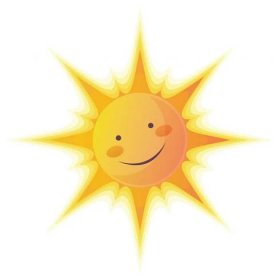 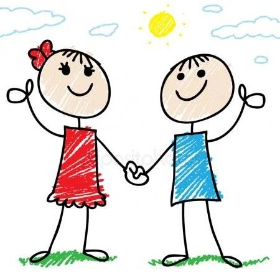 Jaro už skoro ťuká na dveře. Každý den nám nechá venku tajné znamení, že za chvíli je tady. Úkol pro děti: Hledejte tajná znamení, že se blíží jaro. Co se stalo se sněhem a ledem? Už někde rozkvetly květiny? Jak se jmenují ty na našem obrázku? Vymaluj si je.Vzpomeňte si, jak byla o Vánocích brzy tma. Až se dnes úplně setmí, tak se zeptejte rodičů, kolik je hodin. A zkuste to samé za týden. Slyšíte někde bzučet včelky?Jak vypadají pupeny na větvičkách? A slyšíte ráno zpívat ptáčky? To všechno znamená, že JARO už brzy přijde!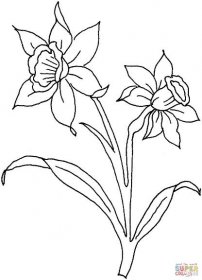 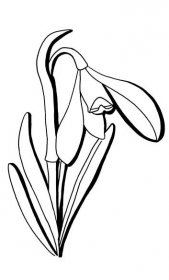 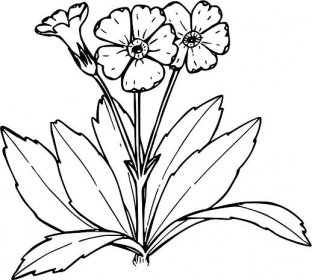 